采购项目名称: 黄山中国书画小镇项目大师工坊样板间空调采购安装     采购文件编号：PS-CG-2020-003采  购 文 件采购单位：黄山屏水文化旅游有限公司日    期： 2020 年 7月 15 日目      录一、采购邀请书二、供应商须知前附表三、供应商须知四、合同条款和格式五、响应文件参考格式黄山中国书画小镇项目大师工坊样板间空调采购安装采购邀请书各供应商：因黄山中国书画小镇项目建设需求，特邀请贵单位参与大师工坊样板间空调采购安装的采购。工程项目的详细情况如下：工程项目名称：黄山中国书画小镇项目大师工坊样板间空调采购安装。项目概况黄山中国书画小镇项目大师工坊样板间进行装饰施工，现需进行空调采购安装，拟采用日立品牌的变冷媒流量多联机组空调系统（VRV），具体空调配置参数详见后附表日立中央空调配置参数表。工程地点：黄山市黟县宏村镇黄山中国书画小镇。项目采购内容为：大师工坊样板间的空调采购及安装，包括但不限于：空调及其附件采购、空调基础施工、运输、吊装、安装、调试、维护服务等。供应商资格要求具有独立法人资格，供货商应具备采购商品的经营范围及安装能力。在资质、人员、设备、资金等方面具有承担本项目供货、安装施工的能力。4．采购文件的获取请于2020年7月18日至2020年7月21日，与我司相关人员联系，获取纸质采购文件或者提供准确的邮箱地址，由公司发送电子版采购文件（0元/套）。联系人：潘工  电话：138559756485．采购响应文件的提交5.1 采购响应文件提交截止日期为：2020年7月21日15时提交地点：安徽省黄山市黟县宏村镇秀里农庄 收件人： 单庆军 电话17639281004开启时间：2020年7月21日15时开启地点：安徽省黄山市黟县宏村镇秀里农庄5.2 逾期送达的或者未送达指定地点的采购响应文件，采购人不予受理。         采购人：黄山屏水文化旅游有限公司                  2020年7月15日第一章 供应商须知前附表第二章 供应商须知一、总则1、适用范围1.1本采购文件是根据《中华人民共和国政府采购法》等相关法律、法规制订。1.2本采购文件仅适用于本次采购所叙述的项目。2、定义2.1“服务”：指本文件第二章“采购内容”所述所有服务。2.2“采购单位”：指黄山屏水文化旅游有限公司2.3“供应商”：响应本采购文件要求，向采购单位提供所需服务的供应商。2.4“响应文件”：指供应商按照本项目采购文件要求编制的响应文件。3、供应商资质要求：应具备《中华人民共和国政府采购法》第二十二条规定的条件，且符合、承认并承诺履行采购文件各项规定的国内法人和其他组织。4、供应商参与谈判活动的费用供应商必须自行承担所有与参加本次采购活动的有关费用。不论结果如何，采购单位在任何情况下均无义务和责任承担这些费用。二、采购文件1、采购文件的法律效力及注意事项本采购文件阐明了供应商所需提供服务的范围和评审的程序，是本次采购活动具有法律效力的文件，同时也是评审的重要依据。供应商应认真阅读和充分理解本采购文件中所有的事项、格式条款和规范等要求。如供应商没有按照本采购文件要求提交全部文件资料或响应文件没有对采购文件在各方面都做出实质性响应，出现的不利后果，由供应商自行承担相关风险。2、采购文件的修改2.1在某些情况下，采购单位可能对采购文件进行修改。2.2采购单位对供应商质疑的答复和对采购文件的修改，将以答疑、补遗的形式书面答复。答疑、补遗是采购文件不可缺少的组成部分，对参与采购活动的有关各方均具有约束力。2.3为使供应商有充分时间对采购文件的修改部分进行研究或由于其他原因，采购单位可以决定推迟评审的时间，并以书面形式做出通知。三、响应文件1、响应文件构成1.1响应文件应认真编写，标明页码，正副本均应采用A4幅面，标明项目名称、编号、供应商名称、地址和联系方式，封面和骑页加盖公章。1.2供应商应提供正副本各一份响应文件，并在其封面上清楚地标明“正本”或“副本”字样，正本与副本内容应一致；若正本与副本不一致，以正本为准。1.3响应文件应包含以下内容：报价函开标一览表及报价清单企业营业执照复印件法人身份证复印件授权委托书、委托人身份证复印件报价2.1报价函采取总价报价方式。2.2报价总价为含税报价。证明文件供应商响应文件中提供的所有的资格文件、证明文件等复印件资料，在协商现场都必须提供原件备查。四、评审、公示及确定成交供应商1、评审1.1我司将在“供应商须知前附表”规定的时间和地点组织评审。1.2评审人员是按规定组成的三人或三人以上的评审小组。1.3评审开始之前，评审小组和监督人员将首先认真审查供应商提交的响应文件，了解其与采购文件的要求是否有偏离。在掌握了供应商响应文件的基本情况之后，评审小组成员对响应文件进行评分。1.4评分过程采用保密方式，在监督人员的监督下进行。1.5评分结束后，评审小组编写评审报告并确定候选供应商顺序。2、公示评审结束后在采购主体官网、文旅集团官网等平台发布供应商候选人公示，公示期原则上不少于2日。如无特殊情况，默认第一候选人为中标人，中标结果不再另行公示。如出现特殊情况，中标人非第一候选人的，进行中标结果公示，公示期不少于2日。3、确定成交供应商公示期满后，确定成交供应商并以书面形式发出成交通知书。五、合同签订成交供应商确定后，采购单位黄山屏水文化旅游有限公司与成交供应商签订合同。第四章 响应文件参考格式项目名称：黄山中国书画小镇项目大师工坊样板间空调采购安装项目编号：响 应 文 件2020年7月21日 15:00时前不得启封供应商：（企业公章、法人章）详细地址：邮政编码：年   月    日响应文件项目编号： 项目名称：黄山中国书画小镇项目大师工坊样板间空调采购安装供应商名称：法定代表人或其委托代理人：            (签字或盖章)日  期：    年     月      日报价函致：黄山屏水文化旅游有限公司根据你方采购文件编号     为的黄山中国书画小镇项目大师工坊样板间空调采购安装采购文件，遵照《中华人民共和国采购法》等有关规定，在详细了解上述采购文件的供应商须知、合同条款及其他有关文件后，我方愿以　   （小写　　元）的含税总报价，按采购文件中的要求提供货物及服务，报价包括但不限于空调及其附件、税金、运输、空调基础施工、吊装、安装、调试等所有一切相关费用。我方保证按照采购文件的要求完成本项目的所有工作，在约定时间内完成你方要求。我方报价有效期自递交响应文件截止时间起至合同履行完毕。我方保证响应文件内容真实。供应商名称：（盖   章）                          法定代表人或其委托代理人：（签字或盖章）         日期： 年  月  日1、开标一览表统一社会信用代码营业执照公司相关证明文件（业绩证明等相关材料）法人身份证复印件法人授权委托书本人系              （单位）的法定代表人，现委托      为我方代理人。代理人根据授权，以我方名义签署、澄清、递交、撤回、修改黄山中国书画小镇项目大师工坊样板间空调采购安装响应文件等及其相关事宜，其法律后果由我方承担。委托期限：  同响应有效期限    。代理人无转委托权。附：法定代表人身份证复印件、委托代理人身份证复印件供应商：（盖单位章）法定代表人：（签字或盖章）身份证号码：委托代理人：（签字）身份证号码：手机  号码：电子  邮箱：  年   月   日被授权人身份证复印件序号内容说明与要求1项目名称黄山中国书画小镇项目大师工坊样板间空调采购安装2采购方式询比采购3最高限价￥24.5万元（大写：贰拾肆万伍仟元整）4采购内容大师工坊样板间的空调采购及安装，包括但不限于：空调及其附件采购、空调基础施工、运输、吊装、安装、调试、维护服务等。具体详见后附空调配置参数表日立中央空调配置参数表。5供货安装时间及地点要求供货安装周期：自合同签订后10日历天完成供货安装。地点：黄山中国书画小镇项目现场。6相关要求供应商确定后2日内进行空调管道安装；供应商确定后7日内进行空调设备安装；7付款方式1、合同签订并开始安装空调管道后3日内，支付合同价款的20%；2、所采购货物送到现场安装调试完成并验收合格后，支付合同价款的60%；3、样板间投入使用后，空调无故障正常运行60日后余款一次性付清。8供应商要求同采购邀请书9采购文件获取同采购邀请书10响应文件份数正副本各一份11响应文件编制参照范例，正副本均应采用A4幅面，标明项目名称、编号、供应商名称、地址和联系方式，封面和骑页加盖公章。12响应文件有效期自递交响应文件截止时间起至合同履行完毕13签订合同成交通知书发起之日2日内14响应文件提交地点及截止日期同采购邀请书15履约保证金无16采购单位黄山屏水文化旅游有限公司 17开启响应文件时间地点同采购邀请书18评审小组组成小组成员共5名19评审办法在质量和服务均能满足采购文件实质性响应要求的前提下，采购人组织的采购小组将按照报价由低到高的顺序推荐成交候选人。如果有两个或两个以上供应商报价相同，由采购人确定中标人。日立中央空调配置参数表   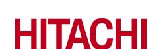 日立中央空调配置参数表   日立中央空调配置参数表   日立中央空调配置参数表   日立中央空调配置参数表   日立中央空调配置参数表   日立中央空调配置参数表   日立中央空调配置参数表   日立中央空调配置参数表   户型：C户型户型：C户型楼层空间名称室内机型号数量空调面积制冷量总制冷量单位冷量室外机型号楼层空间名称室内机型号台  (㎡） （W）（W）（w/㎡)室外机型号一层展览厅RPIZ-63FSLN3QD/P1266300 6300 242 RAS-180FSLN2Q一层餐厅RPIZ-36FSLN3QD/P1153600 3600 240 RAS-180FSLN2Q二层主卧RPIZ-40FSLN3QD/P1164000 4000 250 RAS-180FSLN2Q二层工作室RPIZ-63FSLN3QD/P1266300 6300 242 RAS-180FSLN2Q     小计     小计20200 配比率:112％户型：C2户型户型：C2户型业主：业主：电话：电话：电话：楼层空间名称室内机型号数量空调面积制冷量总制冷量单位冷量室外机型号楼层空间名称室内机型号台  (㎡） （W）（W）（w/㎡)室外机型号一层客厅RPIZ-63FSLN3QD/P1266300 6300 242 RAS-180FSLN2Q一层餐厅RPIZ-36FSLN3QD/P1153600 3600 240 RAS-180FSLN2Q二层主卧RPIZ-40FSLN3QD/P1164000 4000 250 RAS-180FSLN2Q二层次卧RPIZ-63FSLN3QD/P1266300 6300 242 RAS-180FSLN2Q     小计     小计20200 配比率:112％户型：B户型户型：B户型楼层空间名称室内机型号数量空调面积制冷量总制冷量单位冷量室外机型号楼层空间名称室内机型号台  (㎡） （W）（W）（w/㎡)室外机型号一层客厅RPIZ-71FSLN3QD/P1307100 7100 237 RAS-240FSLN2Q一层公共区RPIZ-71FSLN3QD/P1307100 7100 237 RAS-240FSLN2Q一层餐厅RPIZ-40FSLN3QD/P116.54000 4000 242 RAS-240FSLN2Q二层主卧RPIZ-45FSLN3QD/P1184500 4500 250 RAS-240FSLN2Q二层男孩房RPIZ-28FSLN3QD/P1122800 2800 233 RAS-240FSLN2Q二层女孩房RPIZ-28FSLN3QD/P1122800 2800 233 RAS-240FSLN2Q     小计     小计28300 配比率:117%户型：B+C户型户型：B+C户型楼层空间名称室内机型号数量空调面积制冷量总制冷量单位冷量室外机型号楼层空间名称室内机型号台  (㎡） （W）（W）（w/㎡)室外机型号一层大休闲区RPIZ-71FSLN3QD/P1307100 7100 237 RAS-200FSLN2Q一层过道RPIZ-45FSLN3QD/P1204500 4500 225 RAS-200FSLN2Q一层沙龙RPIZ-71FSLN3QD/P1327100 7100 222 RAS-200FSLN2Q一层餐厅RPIZ-36FSLN3QD/P1153600 3600 240 RAS-200FSLN2Q一层22300 配比率:115%一层客卧RPIZ-36FSLN3QD/P1163600 3600 225 RAS-180FSLN2Q二层次卧1RPIZ-28FSLN3QD/P1122800 2800 233 RAS-180FSLN2Q二层次卧2RPIZ-28FSLN3QD/P1122800 2800 233 RAS-180FSLN2Q二层主卧RPIZ-36FSLN3QD/P1153600 3600 240 RAS-180FSLN2Q二层书房RPIZ-22FSLN3QD/P182200 2200 275 RAS-180FSLN2Q二层休闲区RPIZ-56FSLN3QD/P1255600 5600 224 RAS-180FSLN2Q     小计     小计20600 配比率:114％标题内容项目名称黄山中国书画小镇项目大师工坊样板间空调采购安装项目编号供应商（签章）法定代表人（签章）或被授权人（签字）投标总报价（人民币大写）                         圆投标总报价（人民币小写）                          元报价表（中央空调设备及安装费)报价表（中央空调设备及安装费)报价表（中央空调设备及安装费)报价表（中央空调设备及安装费)报价表（中央空调设备及安装费)报价表（中央空调设备及安装费)报价表（中央空调设备及安装费)报价表（中央空调设备及安装费)序号分项名称型号规格数量单位单价总金额备注设备部分设备部分设备部分设备部分设备部分设备部分设备部分设备部分1直流变频室外机RAS-180FSLN2Q3台双转子压缩机1直流变频室外机RAS-200FSLN2Q1台双转子压缩机1直流变频室外机RAS-240FSLN2Q1台双转子压缩机2超低温精准除湿室内机RPIZ-71FSLN3QD/P8台直流电机、标配水泵2超低温精准除湿室内机RPIZ-63FSLN3QD/P0台直流电机、标配水泵2超低温精准除湿室内机RPIZ-56FSLN3QD/P1台直流电机、标配水泵2超低温精准除湿室内机RPIZ-50FSLN3QD/P0台直流电机、标配水泵2超低温精准除湿室内机RPIZ-45FSLN3QD/P1台直流电机、标配水泵2超低温精准除湿室内机RPIZ-40FSLN3QD/P3台直流电机、标配水泵2超低温精准除湿室内机RPIZ-36FSLN3QD/P6台直流电机、标配水泵2超低温精准除湿室内机RPIZ-32FSLN3QD/P0台直流电机、标配水泵2超低温精准除湿室内机RPIZ-28FSLN3QD/P4台直流电机、标配水泵2超低温精准除湿室内机RPIZ-22FSLN3QD/P1台直流电机、标配水泵3常规迷你线控器PC-P1HEQ24台A设备费合计安装部分安装部分安装部分安装部分安装部分安装部分安装部分安装部分1ABS材质风口根据机器标准定制24套回风口带滤网2安装材料费含铜管\冷凝水管\24台2安装材料费保温管\通讯线24台3安装人工费管理费公司工程部24台日立精工标准安装B安装费合计工程总造价：(A+B部分)工程总造价：(A+B部分) 备注 本工程总造价为总价包干，包括空调采购、税金、运输、吊装、安装、调试等所有费用，在设备型号和数量没有发生变化时，价格不增减。室内外机的空调电源已安装到位。本工程总造价为总价包干，包括空调采购、税金、运输、吊装、安装、调试等所有费用，在设备型号和数量没有发生变化时，价格不增减。室内外机的空调电源已安装到位。本工程总造价为总价包干，包括空调采购、税金、运输、吊装、安装、调试等所有费用，在设备型号和数量没有发生变化时，价格不增减。室内外机的空调电源已安装到位。本工程总造价为总价包干，包括空调采购、税金、运输、吊装、安装、调试等所有费用，在设备型号和数量没有发生变化时，价格不增减。室内外机的空调电源已安装到位。本工程总造价为总价包干，包括空调采购、税金、运输、吊装、安装、调试等所有费用，在设备型号和数量没有发生变化时，价格不增减。室内外机的空调电源已安装到位。本工程总造价为总价包干，包括空调采购、税金、运输、吊装、安装、调试等所有费用，在设备型号和数量没有发生变化时，价格不增减。室内外机的空调电源已安装到位。本工程总造价为总价包干，包括空调采购、税金、运输、吊装、安装、调试等所有费用，在设备型号和数量没有发生变化时，价格不增减。室内外机的空调电源已安装到位。